Name: _______________________Strengths:Next Steps:Making a Savings Plan Behaviours/StrategiesMaking a Savings Plan Behaviours/StrategiesMaking a Savings Plan Behaviours/StrategiesMaking a Savings Plan Behaviours/StrategiesStudent chooses a job, but whenmaking a savings plan, circlesrandom dates, places wrong coin/bill on calendar, or does not place same amount on each date.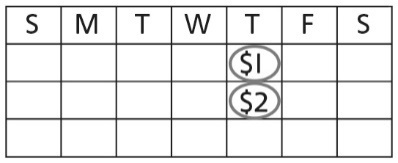 Student makes a savings plan,but does not consider wants andneeds.“I will buy all of the items!”Student makes a savings plan, but requires support to revise the plan.“I don’t have enough money.What do I do?”Student successfully makes asavings plan and has enoughmoney to buy all the items chosen.Observations/DocumentationObservations/DocumentationObservations/DocumentationObservations/DocumentationAdding and Subtracting Money Amounts Behaviours/StrategiesAdding and Subtracting Money Amounts Behaviours/StrategiesAdding and Subtracting Money Amounts Behaviours/StrategiesAdding and Subtracting Money Amounts Behaviours/StrategiesStudent circles dates, but cannotadd quantities to determine totalsavings.“How do I find how much I saved?”Student chooses items for party,but cannot add quantities todetermine total cost of items.“$5, $3, $2”“How can I find the total?”Student adds quantities, butstruggles to subtract quantities tofind how much is left in savings.“How do I find how much is left?”Student successfully and flexiblyadds and subtracts quantities.Observations/DocumentationObservations/DocumentationObservations/DocumentationObservations/DocumentationBig IdeaBig IdeaBig IdeaBig IdeaBig IdeaIndicators from Learning ProgressionIndicators from Learning ProgressionIndicators from Learning ProgressionIndicators from Learning ProgressionIndicators from Learning ProgressionCurriculum Expectations addressed Curriculum Expectations addressed Curriculum Expectations addressed Curriculum Expectations addressed Curriculum Expectations addressed Curriculum Expectations addressed Curriculum Expectations addressed Curriculum Expectations addressed Curriculum Expectations addressed Curriculum Expectations addressed Student NamesStudent can use relevant benchmarks to estimate the value of a collection of coins.
(Activity 43)Student can compare the values of collections of coins/bills.
(Activities 43, 46)Student realizes that a collection of fewer coins can be worth more than a collection of more coins.
(Activity 43)Student can decompose money amounts into parts. 
(Activities 44, 45)Student can skip-count to count coins/bills of different denominations.
(Activities 43, 44, 45, 
46, 47)Student can add and subtract dollar amounts to $20. 
(Activities 45, 47)Student can distinguish between wants and needs. 
(Activities 45, 46, 47)Student can write a number sentence to represent an addition/subtraction situation.
(Activities 45, 47)Student can add and subtract money amounts to 100¢.
(Activities 45, 46)Not ObservedSometimesConsistentlyUses relevant benchmarks to estimate the value of a collection of coins. 
(Activity 43)Compares the values of collections of coins/bills.
(Activities 43, 46)Realizes that a collection of fewer coins can be worth more than a collection of more coins.
(Activity 43)Decomposes money amounts into parts. 
(Activities 44, 45)Skip-counts to count coins/bills of different denominations.
(Activities 43, 44, 45, 
46, 47)Adds and subtracts dollar amounts to $20. 
(Activities 45, 47)Distinguishes between wants and needs. 
(Activities 45, 46, 47)Writes a number sentence to represent an addition/ subtraction situation.
(Activities 45, 47)Adds and subtracts money amounts to 100¢.
(Activities 45, 46)